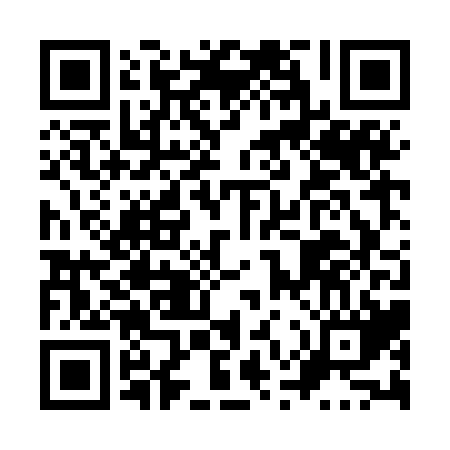 Prayer times for Advocate Harbour, Nova Scotia, CanadaWed 1 May 2024 - Fri 31 May 2024High Latitude Method: Angle Based RulePrayer Calculation Method: Islamic Society of North AmericaAsar Calculation Method: HanafiPrayer times provided by https://www.salahtimes.comDateDayFajrSunriseDhuhrAsrMaghribIsha1Wed4:326:071:166:178:2610:022Thu4:306:051:166:188:2710:043Fri4:286:041:166:188:2910:054Sat4:266:021:166:198:3010:075Sun4:246:011:166:208:3110:096Mon4:226:001:166:218:3210:117Tue4:205:581:166:218:3410:138Wed4:185:571:166:228:3510:149Thu4:165:561:166:238:3610:1610Fri4:145:541:166:238:3710:1811Sat4:125:531:156:248:3810:2012Sun4:105:521:156:258:4010:2113Mon4:095:511:156:268:4110:2314Tue4:075:501:156:268:4210:2515Wed4:055:481:156:278:4310:2716Thu4:035:471:166:288:4410:2917Fri4:025:461:166:288:4510:3018Sat4:005:451:166:298:4710:3219Sun3:585:441:166:308:4810:3420Mon3:575:431:166:308:4910:3521Tue3:555:421:166:318:5010:3722Wed3:545:411:166:328:5110:3923Thu3:525:401:166:328:5210:4024Fri3:515:401:166:338:5310:4225Sat3:495:391:166:338:5410:4426Sun3:485:381:166:348:5510:4527Mon3:475:371:166:358:5610:4728Tue3:465:371:166:358:5710:4829Wed3:445:361:176:368:5810:5030Thu3:435:351:176:368:5910:5131Fri3:425:351:176:379:0010:52